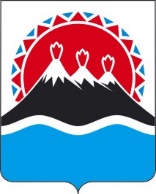 РЕГИОНАЛЬНАЯ СЛУЖБА ПО ТАРИФАМ И ЦЕНАМ КАМЧАТСКОГО КРАЯПОСТАНОВЛЕНИЕг. Петропавловск-КамчатскийВ соответствии с Федеральным законом от 07.12.2011 № 416-ФЗ «О водо-снабжении и водоотведении», постановлением Правительства Российской Федерации от 13.05.2013 № 406 «О государственном регулировании тарифов в сфере водоснабжения и водоотведения», приказом ФСТ России от 27.12.2013 
№ 1746-э «Об утверждении Методических указаний по расчету регулируемых тарифов в сфере водоснабжения и водоотведения», Законом Камчатского края от 26.11.2021 № 5 «О краевом бюджете на 2022 год и на плановый период 2023 и 2024 годов», постановлением Правительства Камчатского края от 19.12.2008 № 424-П «Об утверждении Положения о Региональной службе по тарифам и ценам Камчатского края», протоколом Правления Региональной службы по тарифам и ценам Камчатского края от 20.12.2021 № ХХ,ПОСТАНОВЛЯЮ:1. Внести в приложения 5, 6 к постановлению Региональной службы по тарифам и ценам Камчатского края от 13.12.2018 № 358 «Об утверждении тарифов на питьевую воду (питьевое водоснабжение) и водоотведение КГУП «Камчатский водоканал» потребителям Петропавловск-Камчатского городского округа на 2019-2023 годы» изменения, изложив их в редакции согласно приложениям 1, 2 к настоящему постановлению.2. Настоящее постановление вступает в силу со дня его официального опубликования и распространяется на правоотношения, возникшие с 1 декабря 2022 года.Приложение 1к постановлению Региональной службыпо тарифам и ценам Камчатского края от ХХ.11.2022 № ХХ«Приложение 5к постановлению Региональной службы по тарифам и ценам Камчатского краяот 13.12.2018 № 358Тарифы на питьевую воду (питьевое водоснабжение) КГУП «Камчатский водоканал» потребителям Петропавловск-Камчатского городского округа Экономически обоснованные тарифы потребителям (кроме населения и исполнителей коммунальных услуг для населения) (без НДС)Экономически обоснованные тарифы для населения и исполнителей коммунальных услуг для населения (с НДС)Льготные тарифы для населения и исполнителей коммунальных услуг для населения (с НДС)».Приложение 2к постановлению Региональной службыпо тарифам и ценам Камчатского края от ХХ.11.2022 № ХХ«Приложение 6к постановлению Региональной службы по тарифам и ценам Камчатского краяот 13.12.2018 № 358Тарифы на водоотведение КГУП «Камчатский водоканал» потребителям Петропавловск-Камчатского городского округа Экономически обоснованные тарифы потребителям (кроме населения и исполнителей коммунальных услуг для населения) (без НДС)Экономически обоснованные тарифы для населения и исполнителей коммунальных услуг для населения (с НДС)3. Льготные тарифы для населения и исполнителей коммунальных услуг для населения (с НДС)					                                                                                    ».[Дата регистрации]№[Номер документа]О внесении изменений в постановление Региональной службы по тарифам и ценам Камчатского края от 13.12.2018 № 358 «Об утверждении тарифов на питьевую воду (питьевое водоснабжение) и водоотведение КГУП «Камчатский водоканал» потребителям Петропавловск-Камчатского городского округа на 2019-2023 годы»Временно исполняющий обязанности руководителя[горизонтальный штамп подписи 1]В.А. Губинский№ п/пНаименование 
регулируемой 
организацииГод (период) Тариф на питьевую воду (питьевое водоснабжение), руб./куб.м1.КГУП «Камчатский водоканал»01.01.2019-30.06.201943,091.КГУП «Камчатский водоканал»01.07.2019-31.12.201953,212.КГУП «Камчатский водоканал»01.01.2020-30.06.202053,212.КГУП «Камчатский водоканал»01.07.2020-31.12.202053,213.КГУП «Камчатский водоканал»01.01.2021-30.06.202153,213.КГУП «Камчатский водоканал»01.07.2021-31.12.202161,044.КГУП «Камчатский водоканал»01.01.2022-30.06.202261,044.КГУП «Камчатский водоканал»01.07.2022-31.12.202271,725КГУП «Камчатский водоканал»01.01.2023-30.06.202371,725КГУП «Камчатский водоканал»01.07.2023-31.12.202379,78№ п/пНаименование 
регулируемой 
организацииГод (период) Тариф на питьевую воду (питьевое водоснабжение), руб./куб.м1.КГУП «Камчатский водоканал»01.01.2019-30.06.201951,711.КГУП «Камчатский водоканал»01.07.2019-31.12.201963,852.КГУП «Камчатский водоканал»01.01.2020-30.06.202063,852.КГУП «Камчатский водоканал»01.07.2020-31.12.202063,853.КГУП «Камчатский водоканал»01.01.2021-30.06.202163,853.КГУП «Камчатский водоканал»01.07.2021-31.12.202173,254.КГУП «Камчатский водоканал»01.01.2022-30.06.202273,254.КГУП «Камчатский водоканал»01.07.2022-31.12.202286,065КГУП «Камчатский водоканал»01.01.2023-30.06.202386,065КГУП «Камчатский водоканал»01.07.2023-31.12.202395,74№ п/пНаименование 
регулируемой 
организацииГод (период) Тариф на питьевую воду (питьевое водоснабжение), руб./куб.м1.КГУП «Камчатский водоканал»01.07.2019-31.12.201951,712.КГУП «Камчатский водоканал»01.01.2020-30.06.202051,712.КГУП «Камчатский водоканал»01.07.2020-31.12.202051,713.КГУП «Камчатский водоканал»01.01.2021-30.06.202151,713.КГУП «Камчатский водоканал»01.07.2021-31.12.202151,714.КГУП «Камчатский водоканал»01.01.2022-30.06.202251,714.КГУП «Камчатский водоканал»01.07.2022-31.12.202251,715.КГУП «Камчатский водоканал»01.01.2023-30.06.20235.КГУП «Камчатский водоканал»01.07.2023-31.12.2023№ п/пНаименование 
регулируемой 
организацииГод (период) Тариф на водоотведение, руб./куб.м1.КГУП «Камчатский водоканал»01.01.2019-30.06.201932,391.КГУП «Камчатский водоканал»01.07.2019-31.12.201933,492.КГУП «Камчатский водоканал»01.01.2020-30.06.202033,492.КГУП «Камчатский водоканал»01.07.2020-31.12.202034,203.КГУП «Камчатский водоканал»01.01.2021-30.06.202134,203.КГУП «Камчатский водоканал»01.07.2021-31.12.202140,154.КГУП «Камчатский водоканал»01.01.2022-30.06.202240,154.КГУП «Камчатский водоканал»01.07.2022-31.12.202266,155КГУП «Камчатский водоканал»01.01.2023-30.06.202366,155КГУП «Камчатский водоканал»01.07.2023-31.12.202341,50№ п/пНаименование 
регулируемой 
организацииГод (период) Тариф на водоотведение, руб./куб.м1.КГУП «Камчатский водоканал»»01.01.2019-30.06.201938,871.КГУП «Камчатский водоканал»»01.07.2019-31.12.201940,192.КГУП «Камчатский водоканал»»01.01.2020-30.06.202040,192.КГУП «Камчатский водоканал»»01.07.2020-31.12.202041,043.КГУП «Камчатский водоканал»»01.01.2021-30.06.202141,043.КГУП «Камчатский водоканал»»01.07.2021-31.12.202148,184.КГУП «Камчатский водоканал»»01.01.2022-30.06.202248,184.КГУП «Камчатский водоканал»»01.07.2022-31.12.202279,385КГУП «Камчатский водоканал»»01.01.2023-30.06.202379,385КГУП «Камчатский водоканал»»01.07.2023-31.12.202349,80№ п/пНаименование 
регулируемой 
организацииГод (период) Тариф на водоотведение, руб./куб.м1.КГУП «Камчатский водоканал»01.07.2021-31.12.202141,042.КГУП «Камчатский водоканал»01.01.2022-30.06.202241,042.КГУП «Камчатский водоканал»01.07.2022-31.12.202241,043.КГУП «Камчатский водоканал»01.01.2023-30.06.202341,043.КГУП «Камчатский водоканал»01.07.2023-31.12.202341,04